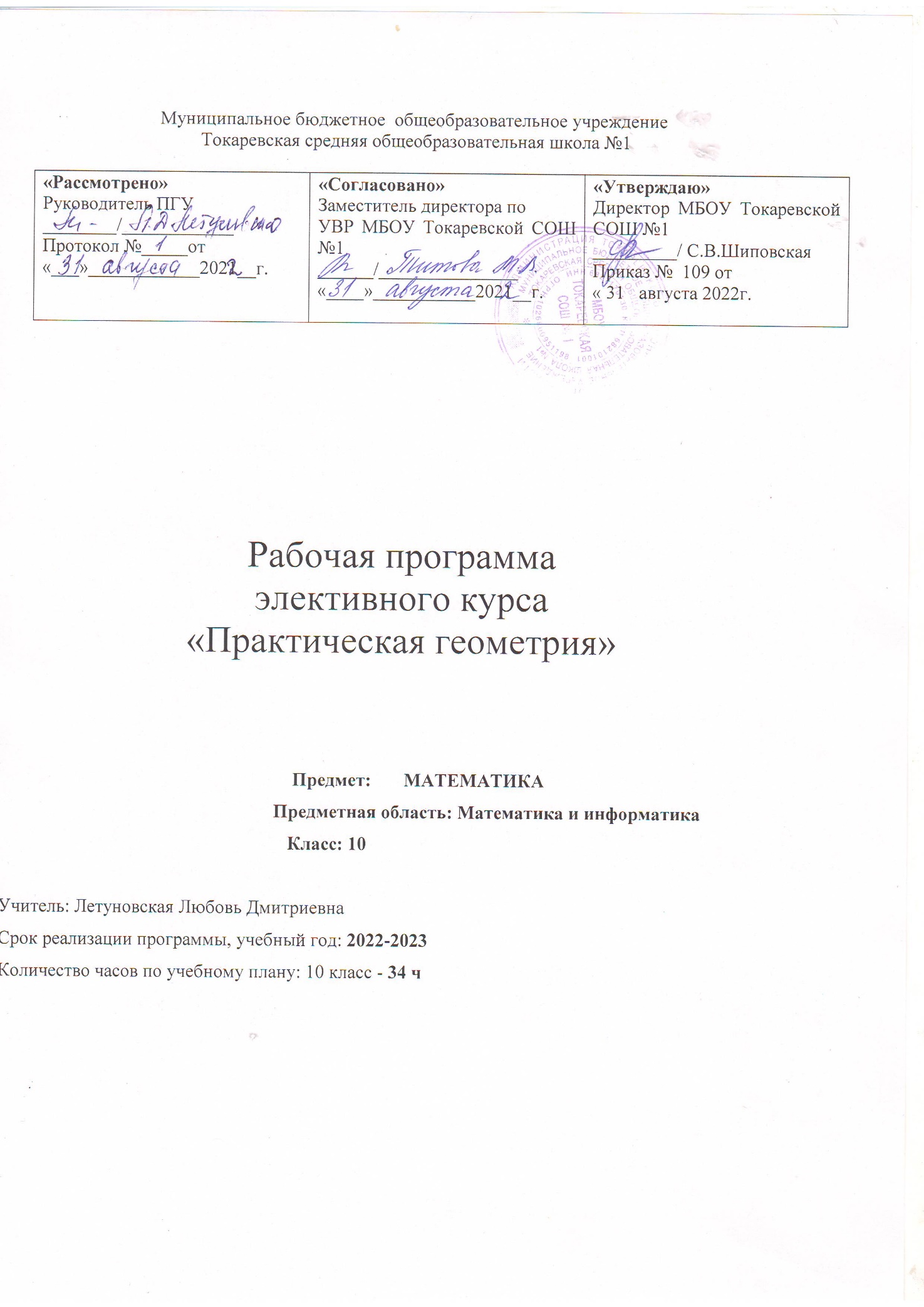    Элективный курс «Практическая геометрия» разработан в рамках реализации Концепции профильного обучения на старшей ступени общего образования и соответствует  Государственному стандарту среднего образования по математике. При разработке данной программы учитывалось то, что элективный курс как компонент образования должен быть направлен на удовлетворение познавательных потребностей и интересов старшеклассников, на формирование у них новых видов познавательной и практической деятельности, которые не характерны для традиционных учебных курсов.На протяжении веков геометрия служила источником развития не только математики, но и других наук. Законы математического мышления формировались с помощью геометрии. Многие геометрические задачи содействовали появлению новых научных направлений, и наоборот, решение многих научных проблем было получено с использованием геометрических методов. Современная наука и ее приложения немыслимы без геометрии и ее новейших разделов: топологии, дифференциальной геометрии, теории графов, компьютерной геометрии и др. Огромна роль геометрии в математическом образовании учащихся. Известен вклад, который она вносит в развитие логического мышления и пространственного воображения учеников. Курс геометрии обладает также чрезвычайно важным нравственным моментом, поскольку именно геометрия даст представление о строго установленной истине, воспитывает потребность доказывать то, что утверждается в качестве истины. Таким образом, геометрическое образование является важнейшим элементом общей культуры.Научиться решать задачи по геометрии значительно сложнее, чем по алгебре. Это связано с обилием различных типов геометрических задач и с многообразием приемов и методов их решения.Основная трудность при решении этих задач обычно возникает по следующим причинам:планиметрический материал либо был плохо усвоен в основной школе, либо плохо сохранился в памяти;для решения задачи нужно знать некоторые методы и приемы решения, которые либо не рассматриваются при изучении планиметрии, либо не отрабатываются;в «нетипичных» задачах, в которых представлены не самые знакомые конфигурации, надо уметь применять известные факты и решать базисные задачи, которые входят как составной элемент во многие задачи.По данным статистической обработки результатов ЕГЭ, а также вступительных экзаменов в различные вузы планиметрические задачи вызывают трудности не только у слабых, но и у более подготовленных учащихся. Как правило, это задачи, при решении которых нужно применить небольшое число геометрических фактов из школьного курса в измененной ситуации, а вычисления не содержат длинных выкладок. Решая такую задачу, ученик должен в первую очередь проанализировать предложенную в задаче конфигурацию и увидеть те свойства, которые необходимы при решении.Выходом из создавшегося положения может служить рассмотрение в рамках соответствующего элективного курса некоторых вопросов, которые достаточно часто встречаются в заданиях на экзаменах и которые вызывают затруднения. Предлагаемый курс «Практическая геометрия» предназначен для учащихся 10  классов. Количество учебных часов - 34.Основное содержание курса соответствует современным тенденциям развития школьного курса геометрии, идеям дифференциации, углубления и расширения знаний учащихся. Данный курс даст учащимся возможность познакомиться с нестандартными способами решения планиметрических задач, способствует формированию и развитию таких качеств, как интеллектуальная восприимчивость и способность к усвоению новой информации, гибкость и независимость логического мышления. Поможет учащимся в подготовке к выпускным и вступительным экзаменам по геометрии, а также при выборе ими будущей профессии, связанной с математикой.Цели  курса:обобщить и систематизировать знания учащихся по основным разделам планиметрии;познакомить учащихся с некоторыми методами и приемами решения планиметрических задач;сформировать умения  применять полученные знания при решении «нетипичных», нестандартных задач.Задачи курса:дополнить знания учащихся теоремами прикладного характера, областью применения которых являются задачи;расширить и углубить представления учащихся о приемах и методах решения планиметрических задач;помочь овладеть рядом технических и интеллектуальных умений на уровне свободного их использования;развить интерес и положительную мотивацию изучения геометрии.ПЛАНИРУЕМЫЕ ЛИЧНОСТНЫЕ И МЕТАПРЕДМЕТНЫЕ РЕЗУЛЬТАТЫ ОСВОЕНИЯ КУРСАЛичностные результаты ориентация обучающихся на достижение личного счастья, реализацию позитивных жизненных перспектив, инициативность, креативность, готовность и способность к личностному самоопределению, способность ставить цели и строить жизненные планы;развитие компетенций сотрудничества со сверстниками, детьми младшего возраста, взрослыми в образовательной, общественно полезной, учебно-исследовательской, проектной и других видах деятельности;  умение ясно, точно, грамотно излагать свои мысли в устной и письменной речи, понимать смысл поставленной задачи, выстраивать аргументацию, приводить примеры и контрпримеры;представление о математической науке как сфере человеческой деятельности, об этапах ее развития, о ее значимости для развития цивилизации; креативность мышления, инициатива, находчивость, активность при решении математических задач;  умение контролировать процесс и результат учебной математической деятельности;мировоззрение, соответствующее современному уровню развития науки, значимости науки, готовность к научно-техническому творчеству, владение достоверной информацией о передовых достижениях и открытиях мировой и отечественной науки;готовность и способность к образованию, в том числе самообразованию, на протяжении всей жизни; сознательное отношение к непрерывному образованию как условию успешной профессиональной и общественной деятельности; потребность трудиться, уважение к труду и людям труда, трудовым достижениям, добросовестное, ответственное и творческое отношение к разным видам трудовой деятельности; готовность к самообслуживанию, включая обучение и выполнение домашних обязанностей;физическое, эмоционально-психологическое, социальное благополучие обучающихся в жизни образовательной организации, ощущение детьми безопасности и психологического комфорта, информационной безопасности. Метапредметные результаты  Выпускник научится: самостоятельно определять цели, задавать параметры и критерии, по которым можно определить, что цель достигнута;оценивать возможные последствия достижения поставленной цели в деятельности, собственной жизни и жизни окружающих людей, основываясь на соображениях этики и морали; ставить и формулировать собственные задачи в образовательной деятельности и жизненных ситуациях;  оценивать ресурсы, в том числе время и другие нематериальные ресурсы, необходимые для достижения поставленной цели;выбирать путь достижения цели, планировать решение поставленных задач, оптимизируя материальные и нематериальные затраты;  организовывать эффективный поиск ресурсов, необходимых для достижения поставленной цели;сопоставлять полученный результат деятельности с поставленной заранее целью.      Познавательные универсальные учебные действия Выпускник научится: первоначальные представления об идеях и о методах математики как универсальном языке науки и техники, средстве моделирования явлений и процессов; умение видеть математическую задачу в контексте проблемной ситуации в других дисциплинах, в окружающей жизни;умение находить в различных источниках информацию, необходимую для решения математических проблем, представлять ее в понятной форме, принимать решение в условиях неполной или избыточной, точной и вероятностной информации;умение выдвигать гипотезы при решении учебных задач, понимать необходимость их проверки; умение применять индуктивные и дедуктивные способы рассуждений, видеть различные стратегии решения задач;понимание сущности алгоритмических предписаний и умение действовать в соответствии с предложенным алгоритмом;умение самостоятельно ставить цели, выбирать и создавать алгоритмы для решения учебных математических проблем;умение планировать и осуществлять деятельность, направленную на решение задач исследовательского характера; Коммуникативные универсальные учебные действия Выпускник научится:осуществлять деловую коммуникацию как со сверстниками, так и со взрослыми (как внутри образовательной организации, так и за ее пределами), подбирать партнеров для деловой коммуникации исходя из соображений результативности взаимодействия, а не личных симпатий; при осуществлении групповой работы быть как руководителем, так и членом команды в разных ролях (генератор идей, критик, исполнитель, выступающий, эксперт и т.д.);координировать и выполнять работу в условиях реального, виртуального и комбинированного взаимодействия;развернуто, логично и точно излагать свою точку зрения с использованием адекватных (устных и письменных) языковых средств. В результате изучения курса учащиеся должны уметь:точно и грамотно формулировать теоретические положения и излагать собственные рассуждения в ходе решения заданий;уметь изображать на рисунках и чертежах геометрические фигуры, задаваемые условиями задач,проводить полное обоснование при решении задач.уверенно решать задачи на вычисление, доказательство и построение; применять аппарат алгебры и тригонометрии к решению геометрических задач; применять свойства геометрических преобразований к решению задач,применять   основные   методы   решения   геометрических   задач,   поэтапного   решения   и составления уравнений.ПЛАНИРУЕМЫЕ ПРЕДМЕТНЫЕ РЕЗУЛЬТАТЫ ОСВОЕНИЯ ЭЛЕКТИВНОГО КУРСА повторить и систематизировать ранее изученный материал школьного курса математики;освоить основные приемы решения задач;овладеть навыками построения и анализа предполагаемого решения поставленной задачи;познакомиться и использовать на практике нестандартные методы решения задач;повысить уровень своей математической культуры, творческого развития, познавательной активности;познакомиться с возможностями использования электронных средств обучения, в том числе интернет-ресурсов,  в ходе подготовки к итоговой аттестации в форме ЕГЭ.решать геометрические задачи;решать задания повышенного и высокого уровня сложности ;повысить уровень  математического и логического мышления;развить навыки исследовательской деятельности;самоподготовка, самоконтроль;работа учитель-ученик, ученик-ученик.Содержание курсаТема 1. Треугольники (4 часа). Метрические соотношения в прямоугольном треугольнике. Свойства проекций катетов. Метрические соотношения в произвольном треугольнике. (Свойства медиан, биссектрис, высот.) Теоремы о площадях треугольникаМетоды обучения: лекция, объяснение, выполнение тренировочных упражнений.Формы контроля: проверка задач для самостоятельного решения; взаимоконтроль.Тема 2. Четырехугольники (4 часа). Метрические соотношения в четырехугольниках. Свойство произвольного четырехугольника, связанное с параллелограммом. Теоремы о площадях четырехугольников. Свойство биссектрисы параллелограмма и трапеции. Свойства трапеции.Методы обучения: лекция, объяснение, выполнение тренировочных упражнений.Форма контроля: проверка задач для самостоятельного решения, самоконтроль.Тема 3. Окружности (4 часа). Метрические соотношения между длинами хорд, отрезков касательных и секущих. Свойства дуг и хорд. Свойства вписанных углов. Углы между хордами, касательными и секущими.Методы обучения: лекция, объяснение, выполнение тренировочных упражнений.Формы контроля: проверка задач для самостоятельного решения; взаимоконтрольТема 4. Окружности и треугольники (4 часа). Окружности, вписанные и описанные около треугольников. Окружности, вписанные и описанные около прямоугольных треугольников.Методы обучения: лекция, объяснение, выполнение тренировочных упражнений.Форма контроля: проверка задач для самостоятельного решения.Тема 5. Окружности и четырехугольники (4 часа). Четырехугольники, вписанные и описанные около окружности. Площади четырехугольников, вписанных и описанных около окружностей. Теорема Птолемея.Методы обучения: лекция, объяснение, выполнение тренировочных упражнений.Формы контроля: проверка задач для самостоятельного решения.Решение задач по всему курсу (13 часов).Итоговый контроль (1 час).Учебно-тематический планЛитератураАлександров А.Д.Геометрия для 10-11 класса. Учебное пособие для учащихся школ и классов с углубленным изучением математики. -М.: Просвещение, .Прасолов В.В. Задачи по планиметрии. - М: МЦНМ.Шклярский Д.О. Избранные задачи и теоремы элементарной математики. Геометрия (планиметрия). -М.: Физматлит, 2000.Сканави М.И. Полный сборник решений задач для поступающих в вузы.  Группа повышенной сложности. - М: Альянс-В,1999.Шабунин М.И. Пособие по математике для поступающих в вузы- М.: Лаборатория Базовых Знаний,2000.Яковлев Г.Н. Пособие по математике для поступающих в вузы. -М.: Физматлит,2001.Паповекий В.М. Углублённое изучение геометрии в 10-11 классах. - М.: Просвещение, .Ткачук В.В. Математика абитуриенту. - Издательство МЦНМО, .Лысенко Ф.Ф. Вступительные испытания ЕГЭ-2022, - издательство Легион, 2022 г.Шлыков В.В. Конкурсные задачи по планиметрии. - Минск .п/пНаименование тем курсаВсего часовВ том числеВ том числесрокип/пНаименование тем курсаВсего часовлекциялекцияпрактика1Треугольники41201-30.092Четырехугольники41201.10-30.103Окружность41108.11-07.124Окружности и треугольники4    1208.12-23.015Окружностии четырехугольники41224.01-24.02Решение задач по всему курсу13225.02-16.05Итоговый контроль1123.0534